        Пояснительная записка к учебному плану на 2022-2023 учебный год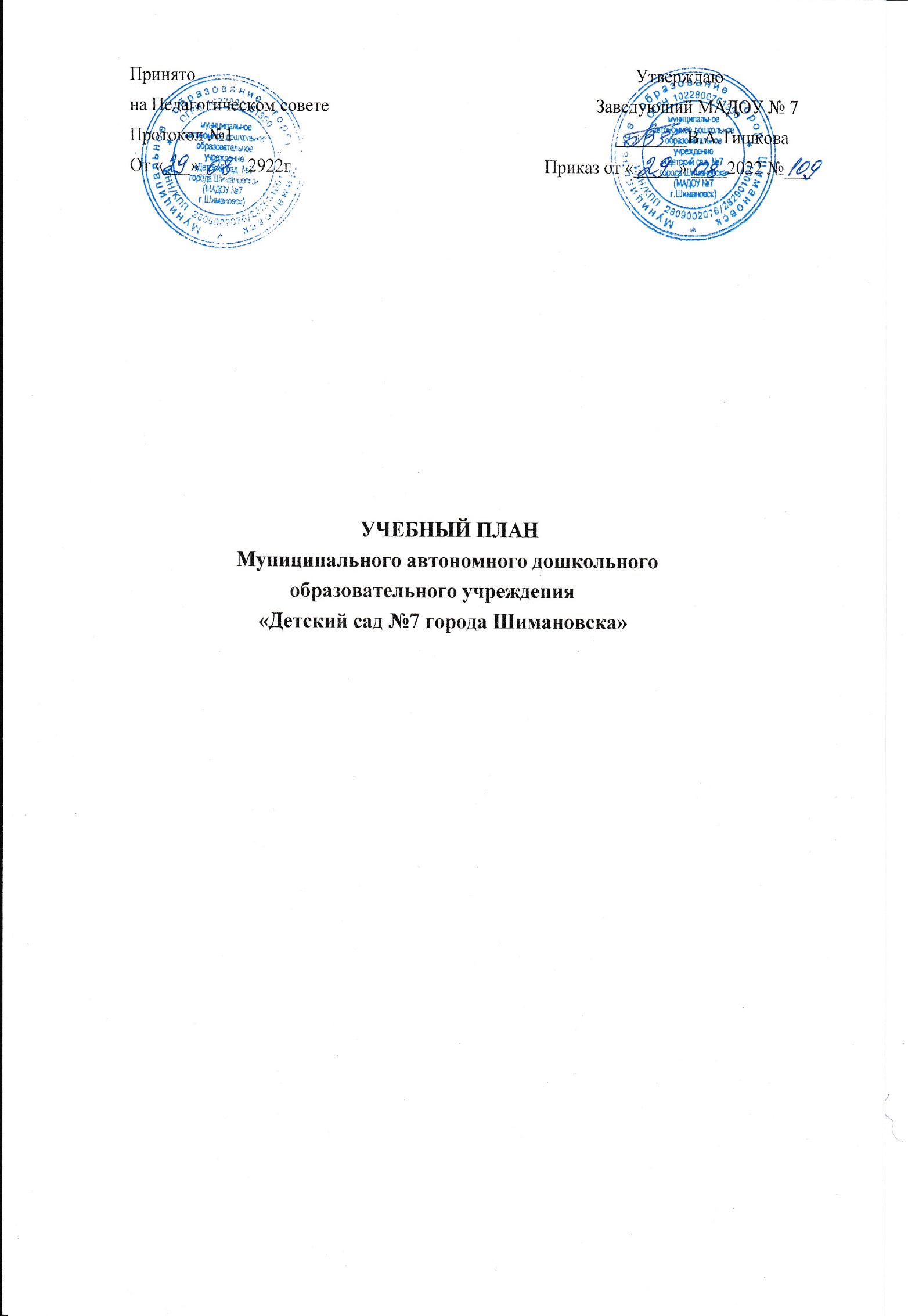  Учебный план МАДОУ №7 является нормативным документом, регламентирующим организацию образовательного процесса в дошкольном образовательном учреждении.Нормативной базой для составления учебного плана являются следующие документы:Федеральным Законом РФ от 29.12.2012 г. №273-ФЗ «Об образовании в Российской Федерации»;Федеральным государственным образовательным стандартом ДО, утверждённым приказом Министерства образования и науки Российской Федерации от 17 октября 2013 года № 1155 (зарегистрирован Минюстом России от 14 ноября 2013г., регистрационный номер №30384);Приказом Минобрнауки России от 30.08.2013 №1014 «Об утверждении Порядка организации и осуществления образовательной деятельности по основным общеобразовательным программам – образовательным программам дошкольного образования», ориентирован на Концепцию дошкольного воспитания;Федеральным законом от 31 июля 2020г №304-ФЗ «О внесении изменений в Федеральный закон «Об образовании в Российской Федерации» по вопросам воспитания обучающихся»:Постановлением Главного государственного санитарного врача Российской Федерации от 28.01.2021г. №2 г Москва «Об утверждении санитарных правил и норм СанПиН 1.2.3685-21 «Гигиенические нормативы и требования к обеспечению безопасности и (или) безвредности для человека факторов среды обитания»;Постановление Главного государственного санитарного врача Российской Федерации от 28.09.2020г №28 г.Москва «Об утверждении санитарных правил и норм СП 2.4.3648-20 «Санитарно-эпидемиологические требования к организации воспитания и обучения отдыха и оздоровления детей и молодежи»;СанПиН 2.4.1.3049-13"Санитарно-эпидемиологические требования к устройству, содержанию и организации режима работы дошкольных образовательных организаций" (от 15.05. 2013г.);Постановления  (изменения в постановления) главного санитарного врача РФ об ограничительных мероприятиях в условиях распространения короновирусной инфекции (COVID -19);Приказ Министерства просвещения РФ от 31июля 2020г №373 «Об утверждении Порядка организации и осуществления образовательной деятельности по основным общеобразовательным программам-образовательным программам дошкольного образования»;Письмо Министерства образования РФ от 14.03.2000 №65/23-16 «О гигиенических требованиях и максимальной нагрузке на детей дошкольного возраста в организованных формах обучения»;Уставом муниципального автономного дошкольного образовательного учреждения«Детский сад №7 города Шимановска» (далее МАДОУ №7).Основной общеобразовательной программой МАДОУ№ 7Лицензией на право ведения образовательной деятельности (ОД 5163 от 06 11.2014г) учебный план МАДОУ № 7 ориентирован на:обеспечение оптимальных гигиенических основ образовательного процесса;обеспечение баланса различных видов деятельности детей;регуляцию нагрузки на ребёнка с учётом его индивидуальных особенностей;соблюдение единства педагогических норм, содержания и методики.Фундаментом образовательного процесса является основная общеобразовательная программа дошкольного образования, разработанная и утверждённая в ДОУ.Обязательная часть учебного плана МАДОУ № 7 представлена примерной основной образовательной программой «От рождения до школы» Под редакцией Н. Е. Вераксы, М. А. Васильевой, Т.С. Комарова.Часть, формируемая участниками образовательных отношений, представлена парциальными программами:«Основы безопасности детей дошкольного возраста» Н.Н.Авдеева, О.Л.Князева, Р.Б. Стеркина. – М.: Просвещение,2007.«Ладушки» И.Катлунова, И.Новосельцева: (Программа музыкального воспитания детейдошкольного возраста). «Ребенок и дорога» Областная образовательная программа, Министерство образования и науки Амурской области дополнительного образования детей «центр детского творчестваУчебная нагрузка основана на принципах:соблюдение права воспитанников на дошкольное образование;соотношение между обязательной части Программы (не менее 60%) и части, формируемой участниками образовательных отношений (не более 40%) в учебном плане;сохранение преемственности между основной (обязательной) частью и частью, формируемой участниками образовательных отношений (вариативной).В Учреждении функционирует 4 группы общеразвивающей направленности I младшая группа (2-3 года) – 1 группа II младшая группа (3-4 года) – 1 группа Старшая группа (5-6 лет) – 1 группа Подготовительная группа (6-7 лет) – 1    МАДОУ№7работает в режиме пятидневной рабочей недели. Структура и комплектование групп происходят с учётом возраста детей и соблюдением норм наполняемости.Учебный год начинается с 01 сентября по 31 мая. В середине учебного года, с 01.01.2023 по08.01.2023 для воспитанников ДОУ организуются каникулы, с 01.06.23 по 31.08.23 – летний оздоровительный период.Объём образовательной нагрузки в течение дня соответствует санитарно- эпидемиологическими требованиями к устройству, содержанию и организации режима работы дошкольных образовательных учреждений (СанПиН 2.4.1.3049-13).Максимальная продолжительность организованной образовательной деятельности составляет:в I младшей группе	- 8-10мин,в II младшей группе	-15 мин,в старшей группе	-20-25 мин. в подготовительной группе – 30мин.Максимально допустимый объем образовательной нагрузки в первой половине дня в младшей  группе не превышает 30  минут соответственно, а в старшей и подготовительной -45 минут и 1,5 часа соответственно. В середине времени, отведенного на организованную образовательную деятельность, проводят физкультурные минутки. Перерывы между периодами организованной образовательной деятельности - не менее 10 минут.Образовательная деятельность с детьми старшего дошкольного возраста может осуществляться  во второй половине дня после дневного сна. Ее продолжительность должна составлять не более25 - 30 минут в день. В середине образовательной деятельности статического характера проводятся физкультурные минутки.Реализация физического и художественного направлений занимает не менее 50% от общего времени образовательной деятельности:Учебный план муниципального автономного дошкольного образовательного учреждения«Детский сад №7 города Шимановска». 2022– 2023 г.Организованная образовательная деятельностьПРИМЕЧАНИЕ:Число 1ч/н* означает, что непосредственная образовательная деятельность проводится один раз в две недели, в чередовании с другим видом.Взаимодействие взрослого с детьми в различных видах деятельностиГодовой календарный график на 2022 – 2023 учебный год Основная часть (инвариантная) 60%I младшаягруппаII младшаягруппаСтаршаягруппаПодготовит.гр.Познавательное развитиеПознавательное развитиеПознавательное развитиеПознавательное развитиеПознавательное развитиеФормирование элементарных математических представлений    0,25 (8 мин)1(15мин)1(25 мин)2(60 мин.)Ознакомление с социальным  миром, с миром природы, с предметным окружением   1  (8мин)1(15мин)1(25 мин)1(30 мин.)Развитие познавательно- исследовательской деятельности    0,25 (8 мин)0,5 (15мин)1  (25мин)1 (30 мин)Речевое развитиеРечевое развитиеРечевое развитиеРечевое развитиеРечевое развитиеРазвитие речи2(16 мин)1(15мин)1(25 мин)1(30 мин.)Подготовка к обучению грамоте1(25мин)1(30мин)Физическое развитиеФизическое развитиеФизическое развитиеФизическое развитиеФизическое развитиеФизическ. культура в зале2(16мин)2(30мин)2(50 мин)2(60 мин.)Физич. культура на прогулке1(10мин)1 (15мин)1 (25мин)1 (30мин)Художественно - эстетическое развитиеХудожественно - эстетическое развитиеХудожественно - эстетическое развитиеХудожественно - эстетическое развитиеХудожественно - эстетическое развитиеМузыка2(16мин)2(30мин)2(50 мин)2(60 мин.)Рисование1(8мин)1(15мин)2(50 мин)2 (60 мин.)Лепка1(8мин)1ч/н*(15м)1 ч/н (25 мин)1ч/н*(30мин.)Аппликация1ч/н*(15м)1 ч/н (25 мин)1ч/н*(30мин.)ИТОГО основнаячасть10(1ч30м)10(2ч30м)13(5ч00м)14(8ч00м)Часть, формируемая участниками образовательных отношенийЧасть, формируемая участниками образовательных отношенийЧасть, формируемая участниками образовательных отношенийЧасть, формируемая участниками образовательных отношенийЧасть, формируемая участниками образовательных отношений«Ребенок и дорога» Областная образовательная программа  1ч/н (25мин)1ч/н (30мин.) «Ладушки» программа музыкальноговоспитания    1ч/н (15мин)Кружок «Знайка»1(25 мин)Кружок «Соловушка»1(25мин)Кружок «Волшебные ладошки»  1 (15мин)Кружок «Увлекательная логика»1(30мин)Кружок «Веселый оркестр»1 (30мин)ИТОГО10111516I младшаягруппаII младшаягруппаСтарщаягруппаПодготов.грЧтение худ. литературыежедневноежедневноежедневноежедневноПознавательно – исследовательскаяежедневноежедневноежедневноежедневноКонструктивно-модельная1раз внеделю1раз внеделю1раз внеделю1раз в неделюОбщение при проведении режимных моментовежедневноежедневноежедневноежедневноПрогулкиежедневноежедневноежедневноежедневноБезопасностьежедневноежедневноежедневноежедневноУтренняя гимнастикаежедневноежедневноежедневноежедневноКомплексы закаливающих процедурежедневноежедневноежедневноежедневноКультурно- гигиенические процедурыежедневноежедневноежедневноежедневноСамостоятельная деятельность детейСамостоятельная деятельность детейСамостоятельная деятельность детейСамостоятельная деятельность детейСамостоятельная деятельность детейСамостоятельная деятельность детейИграежедневноежедневноежедневноежедневноСамостоятельная деятельность детей в уголках развитияежедневноежедневноежедневноежедневноРежим работы ДОУ 7.30 – 18.00Продолжительность учебного годаНачало учебного года с 01.09.2022годОкончание учебного года 31.05.2023 годКоличество недель в учебном году36 недель,   1 полугодие 17 недель, 2 полугодие 19 недельПродолжительность учебной недели. уч.дней5 дней (понедельник – пятница)Сроки проведения каникулЗимние – с 01 января 2023г по 8.января 2023г (8 дней)Летний оздоровительный периодС 01.06.2023г. по 31.08.2023г (93 дня)Сроки проведения мониторинга качества образованияС 24.09.2022 по 30.09.2022гС 24.04.2023г по 30.04.2023гФормы проведения: Наблюдение.Праздничные (нерабочие дни)04.11.2022г, 01.01.2023гпо 08.01.2023г, 23.02.2023г, по 26.02.2023г 08.03.2023г, 01.05.2023г, 09.05.2023г, 12.06.2023г, 04.11.2023г